с. Трусово Усть – Цилемский р-н Республики Коми             На основании Устава сельского поселения «Трусово», в целях приведения нормативных правовых актов в соответствие с действующим законодательствомадминистрация сельского поселения «Трусово» постановляет:Считать утратившими силу постановления администрации сельского поселения «Трусово»:- от 05.02.2015года № 04 «О создании административной  комиссии  администрации сельского поселения «Трусово»;- от 05.02. 2015г № 05 «Об утверждении Положения о печатях, штампах и бланках административной комиссии администрации сельского поселения «Трусово».2. Постановление вступает в силу со дня принятия и распространяется на правоотношения с 1 января 2016года.Администрациясельского поселения«Трусово»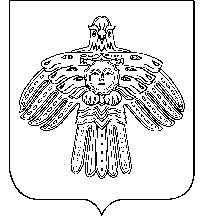 «Трусов»cикт овмöдчöминсаадминистрацияПОСТАНОВЛЕНИЕШУÖМот27января2016года          №01О признании утратившими силу некоторых постановлений администрации сельского поселения «Трусово»Глава сельского поселения   «Трусово»Е.М.Дуркина